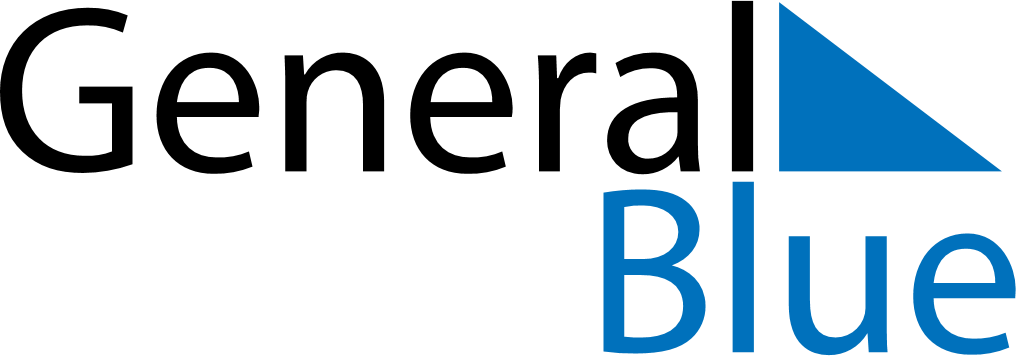 July 2024July 2024July 2024July 2024July 2024July 2024Posio, Lapland, FinlandPosio, Lapland, FinlandPosio, Lapland, FinlandPosio, Lapland, FinlandPosio, Lapland, FinlandPosio, Lapland, FinlandSunday Monday Tuesday Wednesday Thursday Friday Saturday 1 2 3 4 5 6 Sunrise: 1:39 AM Sunrise: 1:26 AM Sunset: 12:56 AM Daylight: 23 hours and 30 minutes. Sunrise: 1:36 AM Sunset: 12:46 AM Daylight: 23 hours and 10 minutes. Sunrise: 1:43 AM Sunset: 12:39 AM Daylight: 22 hours and 55 minutes. Sunrise: 1:50 AM Sunset: 12:33 AM Daylight: 22 hours and 42 minutes. Sunrise: 1:56 AM Sunset: 12:27 AM Daylight: 22 hours and 31 minutes. 7 8 9 10 11 12 13 Sunrise: 2:02 AM Sunset: 12:22 AM Daylight: 22 hours and 20 minutes. Sunrise: 2:07 AM Sunset: 12:17 AM Daylight: 22 hours and 9 minutes. Sunrise: 2:12 AM Sunset: 12:12 AM Daylight: 21 hours and 59 minutes. Sunrise: 2:17 AM Sunset: 12:07 AM Daylight: 21 hours and 49 minutes. Sunrise: 2:22 AM Sunset: 12:02 AM Daylight: 21 hours and 40 minutes. Sunrise: 2:27 AM Sunset: 11:58 PM Daylight: 21 hours and 30 minutes. Sunrise: 2:32 AM Sunset: 11:53 PM Daylight: 21 hours and 21 minutes. 14 15 16 17 18 19 20 Sunrise: 2:37 AM Sunset: 11:49 PM Daylight: 21 hours and 12 minutes. Sunrise: 2:41 AM Sunset: 11:45 PM Daylight: 21 hours and 3 minutes. Sunrise: 2:46 AM Sunset: 11:40 PM Daylight: 20 hours and 54 minutes. Sunrise: 2:50 AM Sunset: 11:36 PM Daylight: 20 hours and 45 minutes. Sunrise: 2:54 AM Sunset: 11:32 PM Daylight: 20 hours and 37 minutes. Sunrise: 2:59 AM Sunset: 11:27 PM Daylight: 20 hours and 28 minutes. Sunrise: 3:03 AM Sunset: 11:23 PM Daylight: 20 hours and 20 minutes. 21 22 23 24 25 26 27 Sunrise: 3:07 AM Sunset: 11:19 PM Daylight: 20 hours and 11 minutes. Sunrise: 3:12 AM Sunset: 11:15 PM Daylight: 20 hours and 3 minutes. Sunrise: 3:16 AM Sunset: 11:11 PM Daylight: 19 hours and 54 minutes. Sunrise: 3:20 AM Sunset: 11:07 PM Daylight: 19 hours and 46 minutes. Sunrise: 3:24 AM Sunset: 11:03 PM Daylight: 19 hours and 38 minutes. Sunrise: 3:28 AM Sunset: 10:58 PM Daylight: 19 hours and 30 minutes. Sunrise: 3:32 AM Sunset: 10:54 PM Daylight: 19 hours and 22 minutes. 28 29 30 31 Sunrise: 3:36 AM Sunset: 10:50 PM Daylight: 19 hours and 13 minutes. Sunrise: 3:40 AM Sunset: 10:46 PM Daylight: 19 hours and 5 minutes. Sunrise: 3:44 AM Sunset: 10:42 PM Daylight: 18 hours and 57 minutes. Sunrise: 3:48 AM Sunset: 10:38 PM Daylight: 18 hours and 49 minutes. 